宮古の自然災害を学ぼう！～津波災害を中心として～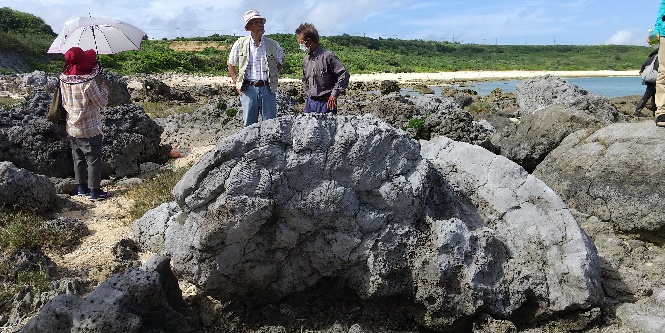 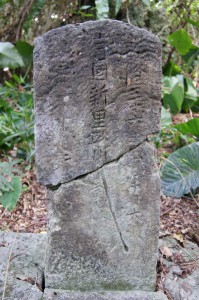 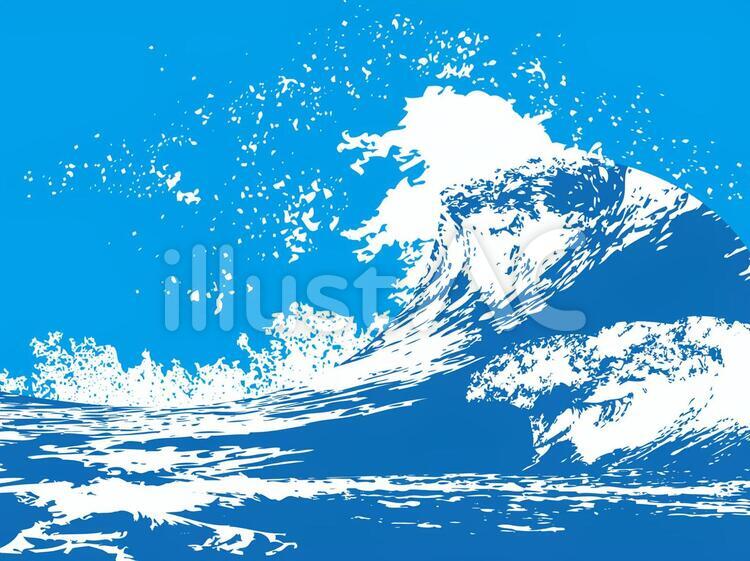 2０21年度第第1回おきなわ県民カレッジ　宮古地区広域学習サービス講座講師：　久貝　弥嗣　氏(宮古島市教育委員会学芸員)日時：2021年9月25日（土）13:30～17:30(受付開始13:00)場所：講座;宮古合同庁舎5階　宮古教育事務所　会議室視察;①与那覇前山・大波碑②保良マイバー海岸・ハマサンゴの津波石対象：小・中・高校生、一般成人材料費：200円（保険料等）　定員：20人（要・事前予約）申込先：沖縄県教育庁　宮古教育事務所電話：０９８０－７２－３２２２（与那覇　正典、池城　直）　　　　＊新型コロナウイルス関連対策が裏面あります。